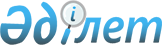 О внесении изменений в Методику расчета макроэкономических показателей, определяющих устойчивость экономического развития государств – членов Таможенного союза и Единого экономического пространстваРешение Коллегии Евразийской экономической комиссии от 6 марта 2014 года № 30      Коллегия Евразийской экономической комиссии решила:



      1. Внести в Методику расчета макроэкономических показателей, определяющих устойчивость экономического развития государств – членов Таможенного союза и Единого экономического пространства, утвержденную Решением Коллегии Евразийской экономической комиссии от 25 июня 2013 г. № 144, изменения согласно приложению.



      2. Настоящее Решение вступает в силу по истечении 30 календарных дней с даты его официального опубликования.      Председатель Коллегии

      Евразийской экономической комиссии         В. Христенко

ПРИЛОЖЕНИЕ              

к Решению Коллегии         

Евразийской экономической комиссии

от 6 марта 2014 г. № 30       ИЗМЕНЕНИЯ,

вносимые в Методику расчета макроэкономических показателей,

определяющих устойчивость экономического развития

государств – членов Таможенного союза и Единого экономического

пространства

      1. В пункте 3:



      а) после абзаца шестого дополнить абзацами следующего содержания:

      «внешний долг сектора государственного управления» – остаток на конкретную дату признанных и непогашенных безусловных долговых обязательств сектора государственного управления, относимых в соответствии с законодательством государства-члена к внешним долговым обязательствам, за исключением взаимосвязанных показателей по консолидируемым позициям;

      «внутренний долг сектора государственного управления» – остаток на конкретную дату признанных и непогашенных безусловных долговых обязательств сектора государственного управления, относимых в соответствии с законодательством государства-члена к внутренним долговым обязательствам, за исключением взаимосвязанных показателей по консолидируемым позициям;»;



      б) абзацы седьмой и восьмой изложить в следующей редакции:

      «дефицит (профицит) консолидированного бюджета сектора государственного управления» – превышение расходов консолидированного бюджета сектора государственного управления с учетом операций с нефинансовыми активами над его доходами (превышение доходов консолидированного бюджета сектора государственного управления над его расходами с учетом операций с нефинансовыми активами);

      «долг сектора государственного управления» – остаток на конкретную дату признанных и непогашенных безусловных внешних и внутренних долговых обязательств сектора государственного управления, за исключением взаимосвязанных показателей по консолидируемым позициям;»;



      в) абзац десятый изложить в следующей редакции:

      «консолидированный бюджет сектора государственного управления» – денежный фонд сектора государственного управления, за исключением взаимосвязанных показателей по консолидируемым позициям;»;



      г) после абзаца десятого дополнить абзацами следующего содержания:

      «операции с нефинансовыми активами» – операции (приобретение за минусом выбытия), приводящие к изменению запасов нефинансовых активов, включающих в себя основные фонды, запасы материальных оборотных средств, ценности и непроизведенные активы;

      «операции с финансовыми активами» – операции (приобретение за минусом выбытия), приводящие к изменению запасов финансовых активов, включающих в себя финансовые требования, монетарное золото и специальные права заимствования (СДР), предоставляемые Международным валютным фондом в порядке распределения;»;



      д) абзац двенадцатый изложить в следующей редакции:

      «социальные трансферты» – текущие пособия, выделяемые из фонда социального обеспечения и (или) из бюджета центральных, региональных и местных (муниципальных) органов управления для покрытия нужд населения, возникающих в результате наступления таких событий, как болезнь, отсутствие работы, выход на пенсию или иные семейные обстоятельства;»;



      е) абзац четырнадцатый изложить в следующей редакции:

      «уровень инфляции (индекс потребительских цен)» – изменение во времени общего уровня цен на потребительские товары и услуги, приобретаемые домашними хозяйствами (населением) для непроизводственного потребления, рассчитываемое как отношение стоимости фиксированного набора потребительских товаров и услуг в ценах текущего периода к его стоимости в ценах предыдущего (базисного) периода;»;



      ж) после абзаца пятнадцатого дополнить абзацем следующего содержания:

      «фиксированный набор потребительских товаров и услуг» –перечень репрезентативно отобранных товаров и услуг, потребляемых домашними хозяйствами (населением), с определенными количественными соотношениями составляющих его элементов, не меняющимися в течение заданного периода времени;»;



      з) после абзаца восемнадцатого дополнить абзацем следующего содержания:

      «в Республике Казахстан – акционерное общество «Государственный фонд социального страхования»;».



      2. В пункте 4:



      а) абзац второй изложить в следующей редакции:

      «Д(П)КБ = ДКБ – РКБ – ОНФА,»;



      б) в абзаце четвертом аббревиатуру «Д(П)Б» заменить аббревиатурой «Д(П)КБ»;



      в) в абзаце пятом аббревиатуру «ДКБ» заменить аббревиатурой «ДКБ»;



      г) в абзаце шестом аббревиатуру «РКБ» заменить аббревиатурой «РКБ»;



      д) после абзаца шестого дополнить абзацем следующего содержания:

      «ОНФА – операции с нефинансовыми активами консолидированного бюджета сектора государственного управления, измеренные в единицах национальной валюты.»;



      е) абзац седьмой исключить;



      ж) абзац девятый изложить в следующей редакции:

      «Д(П)КБ (%) = Д(П)КБ / ВВП Ч 100 %,»;



      з) в абзаце одиннадцатом слова «Б – дефицит» заменить словами «Д(П)КБ (%) – дефицит».



      3. В пункте 5:



      а) абзац второй изложить в следующей редакции:

      «ДСГУ = ДЦП + ДРОУ + ДМОУ,»;



      б) в абзаце четвертом аббревиатуру «ДСГУ» заменить аббревиатурой «ДСГУ»;



      в) в абзаце пятом аббревиатуру «ЦП» заменить аббревиатурой «ДЦП»;



      г) в абзаце шестом аббревиатуру «ОУР» заменить аббревиатурой «ДРОУ»;



      д) в абзаце седьмом аббревиатуру «МУ» заменить аббревиатурой «ДМОУ»;



      е) после абзаца седьмого дополнить абзацем следующего содержания:

      «Долг сектора государственного управления состоит из внешнего и внутреннего долга сектора государственного управления.»;



      ж) абзац десятый изложить в следующей редакции:

      «Макроэкономический показатель долга сектора государственного управления в процентах к валовому внутреннему продукту рассчитывается как сумма значений показателей внешнего и внутреннего долга сектора государственного управления в процентах к объему валового внутреннего продукта:

      ДСГУ (%) = ДСГУВнешний (%) + ДСГУВнутренний (%), где:

      ДСГУ (%) – долг сектора государственного управления в процентах к валовому внутреннему продукту;

      ДСГУВнешний (%) – внешний долг сектора государственного управления в процентах к валовому внутреннему продукту;

      ДСГУВнутренний (%) – внутренний долг сектора государственного управления в процентах к валовому внутреннему продукту.

      Показатели внешнего и внутреннего долга сектора государственного управления в процентах к объему валового внутреннего продукта рассчитываются как сумма отношений номинальных объемов долга, выраженных в иностранной и национальной валютах заимствования, на последний день отчетного периода (финансовый год, квартал) к сумме квартальных объемов валового внутреннего продукта (за 4 предшествующих квартала). При этом часть номинального объема внешнего и внутреннего долга на последний день отчетного периода (финансовый год, квартал), выраженная в иностранной валюте заимствования, делится на сумму квартальных объемов валового внутреннего продукта

(за 4 предшествующих квартала), выраженных в национальной валюте и пересчитанных в иностранную валюту заимствования по среднему квартальному курсу национальной валюты, рассчитанному национальными (центральным) банками государств-членов, а часть номинального объема внешнего и внутреннего долга на последний день отчетного периода (финансовый год, квартал), выраженная в национальной валюте заимствования, делится на сумму квартальных объемов валового внутреннего продукта (за 4 предшествующих квартала), выраженных в национальной валюте.»;



      з) абзац одиннадцатый заменить абзацами следующего содержания:

      «Уполномоченные органы государств-членов рассчитывают квартальный и годовой макроэкономический показатель долга сектора государственного управления в процентах к валовому внутреннему продукту в соответствии с настоящей Методикой.

      По предложению государства-члена Евразийская экономическая комиссия самостоятельно рассчитывает макроэкономический показатель долга сектора государственного управления в процентах к валовому внутреннему продукту на основе представляемой в соответствии с законодательством этого государства-члена в Евразийскую экономическую комиссию информации о номинальных объемах внешнего и внутреннего долга сектора государственного управления в валютах заимствования на последний день отчетного периода (финансовый год, квартал), квартальных объемах валового внутреннего продукта (за 4 предшествующих квартала), выраженных в национальной валюте, а также среднем квартальном курсе национальной валюты к иностранной валюте заимствования, рассчитанному национальным (центральным) банком этого государства-члена.».



      4. В пункте 6:



      а) абзац второй изложить в следующей редакции:

«Показатель уровня инфляции (индекса потребительских цен) в годовом выражении измеряется как процентное отношение стоимости фиксированного набора потребительских товаров и услуг в ценах декабря анализируемого года к его стоимости в ценах декабря предыдущего года.»;



      б) после абзаца второго дополнить абзацами следующего содержания:

      «Для квартального мониторинга уровня инфляции (индекса потребительских цен) используется показатель, измеренный в годовом выражении как процентное отношение стоимости фиксированного набора потребительских товаров и услуг в ценах последнего месяца квартала текущего года к его стоимости в ценах аналогичного месяца предыдущего года.

      В аналитических целях используется показатель уровня инфляции (индекса потребительских цен) за период с начала года, измеряемый как процентное отношение стоимости фиксированного набора потребительских товаров и услуг в ценах анализируемого месяца к его стоимости в ценах декабря предыдущего года.»;



      в) абзац четвертый изложить в следующей редакции:

      «При расчете уровня инфляции (индекса потребительских цен) допускаются различия в фиксированном наборе потребительских товаров и услуг, а также в долях (весах) потребления в общем объеме фиксированного набора потребительских товаров и услуг исходя из национальных особенностей потребления товаров и услуг домашними хозяйствами (населением) в государствах-членах.».



      5. В пункте 7:



      а) в абзаце первом слова «Государства-члены» заменить словами «Уполномоченные органы государств-членов»;



      б) в абзаце втором слова «, а также для всесторонней оценки финансово-экономического состояния государств-членов» исключить.



      6. Приложение № 1 к указанной Методике изложить в следующей редакции:«ПРИЛОЖЕНИЕ № 1            

к Методике расчета макроэкономических

показателей, определяющих     

устойчивость экономического развития

государств – членов Таможенного союза

и Единого экономического пространства

(в редакции Решения Коллегии     

Евразийской экономической комиссии  

от 6 марта 2014 г. № 30)     (форма)                                         СТРУКТУРА

         операций консолидированного бюджета сектора

                  государственного управления___________

      * Информация представляется по итогам финансового года. Расчет осуществляется в соответствии с Руководством по статистике государственных финансов (Международный валютный фонд, 2001 год).

      ** Информация представляется ежеквартально и по итогам финансового года. Расчет осуществляется в соответствии с Руководством по статистике государственных финансов (Международный валютный фонд, 2001 год).».

      7. В приложении № 2 к указанной Методике:



      а) позицию «иностранным государствам» подраздела 3214 исключить;



      б) дополнить подразделом 323 следующего содержания:

      «323 Монетарное золото и СДР».



      8. Приложение № 3 к указанной Методике изложить в следующей редакции:«ПРИЛОЖЕНИЕ № 3            

к Методике расчета макроэкономических

показателей, определяющих      

устойчивость экономического развития

государств – членов Таможенного союза

и Единого экономического пространства

(в редакции Решения Коллегии     

Евразийской экономической комиссии 

от 6 марта 2014 г. № 30)     (форма)                                          СТРУКТУРА

            долга сектора государственного управления____________

      * Информация представляется в аналитических целях.».
					© 2012. РГП на ПХВ «Институт законодательства и правовой информации Республики Казахстан» Министерства юстиции Республики Казахстан
				НаименованиеЕдиница измеренияЕдиница измеренияНаименованиемлрд. единиц

национальной

валютыв %

к валовому

внутреннему

продуктуБюджет центральных органов управления

(федеральный (республиканский) бюджет)*доходырасходы

в том числе социальные трансферты из них пенсииоперации с нефинансовыми активамидефицит (профицит)Бюджет региональных органов управления*доходырасходыоперации с нефинансовыми активамидефицит (профицит)Бюджет местных (муниципальных) органов управления*доходырасходыоперации с нефинансовыми активамидефицит (профицит)Бюджет фонда социального обеспечения*доходы

в том числе взносы (отчисления) на социальные нуждырасходы

в том числе социальные трансферты из них пенсииоперации с нефинансовыми активамидефицит (профицит)Консолидированный бюджет сектора государственного

управления, за исключением взаимосвязанных

показателей по консолидируемым позициям**доходырасходыоперации с нефинансовыми активамидефицит (профицит)НаименованиеЕдиница измеренияЕдиница измеренияНаименованиемлрд. единиц

валютыв % к валовому

внутреннему продуктуДолг центрального правительствавнешний:в иностранной валютев национальной валютевнутренний:в иностранной валютев национальной валютеДолг региональных органов управлениявнешний:в иностранной валютев национальной валютевнутренний:в иностранной валютев национальной валютеДолг местных (муниципальных) органов

управлениявнешний:в иностранной валютев национальной валютевнутренний:в иностранной валютев национальной валютеДолг сектора государственного управления, за

исключением взаимосвязанных показателей по

консолидируемым позициямвнешний:в иностранной валютев национальной валютевнутренний:в иностранной валютев национальной валютеУсловные долговые обязательства*